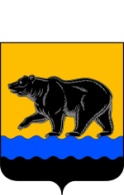 РОССИЙСКАЯ ФЕДЕРАЦИЯХАНТЫ-МАНСИЙСКИЙ АВТОНОМНЫЙ ОКРУГ – ЮГРА(Тюменская область)ТЕРРИТОРИАЛЬНАЯ ИЗБИРАТЕЛЬНАЯ КОМИССИЯ ГОРОДА НЕФТЕЮГАНСКАПОСТАНОВЛЕНИЕот «31» июля 2019 года                                                                         № 294Об итогах муниципального конкурса детского рисунка «Я рисую выборы!»В соответствии с постановлением территориальной избирательной комиссии города Нефтеюганска от 01 июля 2019 № 293 «Об организации проведения муниципального конкурса детского рисунка «Я рисую выборы», на основании протокола заседания конкурсной комиссии по подведению итогов конкурса от 31 июля 2019 года, территориальная избирательная комиссия города Нефтеюганска постановляет: 1. Определить победителями муниципального конкурса детского рисунка «Я рисую выборы»: Валиуллин Даниил – воспитанник подготовительной группы «В» МБОУ «Школа развития № 24».Задорожная Екатерина – воспитанница средней группы № 3 МБОУ Детский сад № 1 «Рябинка».Краснова София – воспитанница подготовительной группы «В» «Звездочки» МБОУ Детский сад № 14 «Умка».2.Определить набравших наибольшее, после победителей количество баллов, но не занявших призовые места:Загирова Нелли – воспитанница подготовительной группы «Непоседы» МБДОУ Детский сад №16 «Золотая рыбка».Овсянникова Вероника – воспитанница старшей группы №3 «Снежинка» МАДОУ Детский сад №26 «Радость»3.Наградить победителей и набравших наибольшее, после победителей,  количество баллов муниципального конкурса детского рисунка «Я рисую выборы» дипломами победителей и памятными призами.4. Настоящее постановление разместить на официальном сайте органов местного самоуправления города Нефтеюганска в сети Интернет на странице «Избирательная комиссия».5. Контроль за исполнением настоящего постановления возложить на председателя территориальной избирательной комиссии города Нефтеюганска С.С. Мозолевскую.Председатель территориальной избирательной комиссии                                                               С.С. МозолевскаяСекретарь территориальной избирательной комиссии                       Н.В. Арестова 